ＤＶＤ申し込み用紙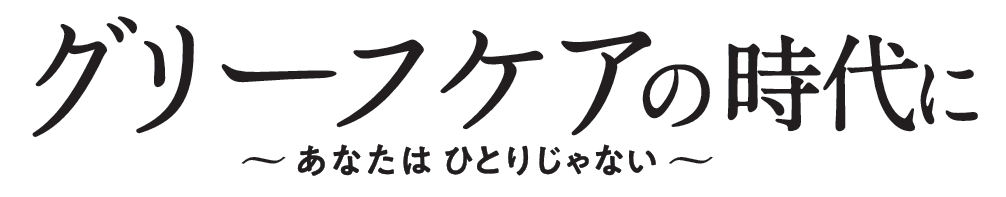 グリーフとは、悲嘆、深い悲しみのこと。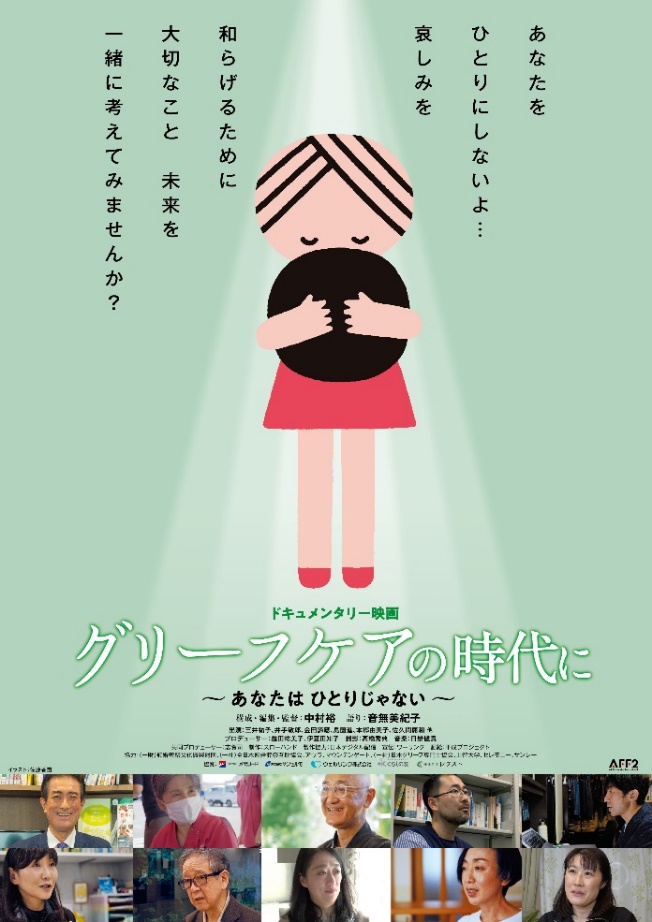 大切なものを失い、嘆き悲しむ渦中にいる人が、立ち直っていけるように支援するのが、グリーフケアです。“グリーフケア”という言葉に注目が集まり始めた。それはなぜか？どんな言葉で、何を意味するのか？グリーフケアに取り組む人々の取材を中心に、その基礎的な理解を得て、様々な視点から「いま、求められている理由」を解き明かしてゆきたい。キャスト・スタッフ監督：中村 裕　/語り：音無 美紀子　/音楽：日景 健貴出演者:島田理絵/本郷由美子/島薗 進/金田諦應/阿部淑子/三井祐子/岡村毅/佐久間庸和/井手敏郎/須賀ゆりえ（敬称略）収録内容/本編：78分/予告編１分30秒画角：1998×1080 ビスタサイズ/アスペクト比：1.78:1/音声仕様：2ch/　Grief Care※ＤＶＤ販売価格※￥４‚４００（税込）   別途送料 ￥800 （税込）￥5,200(商品+送料) （税込）発売日：2024年6月6日/発売・販売元：平成プロジェクト※東京都推奨映画【振込先】下記口座までお振り込みをお願い致します。お振込み確認後に商品発送となります。三井住友銀行 麹町支店 口座番号 普通 9080413（株）平成プロジェクト恐れ入りますが振込手数料はご負担をお願い致します。【お問い合わせ先 】株式会社平成プロジェクト 〒102-0092 東京都千代田区隼町3-19 清水ビル2FTEL：03-3261-3970 /FAX：03-3261-3971/メールアドレス：info@heisei.pro★必要事項をご記入の上FAXまたはメールにてお申込み願います★申し込み先　FAX ：03-3261-3971　　　　メール：info@heisei.pro★申し込み者氏名：　　　　様★電話電話★お届け先住所：〒〒〒お届け先氏名：様様（申し込み者と同一の場合記名不要）メールアドレス